                                                ОФОРМИТЬ  ВОЗВРАТ   ЗАПЧАСТИ     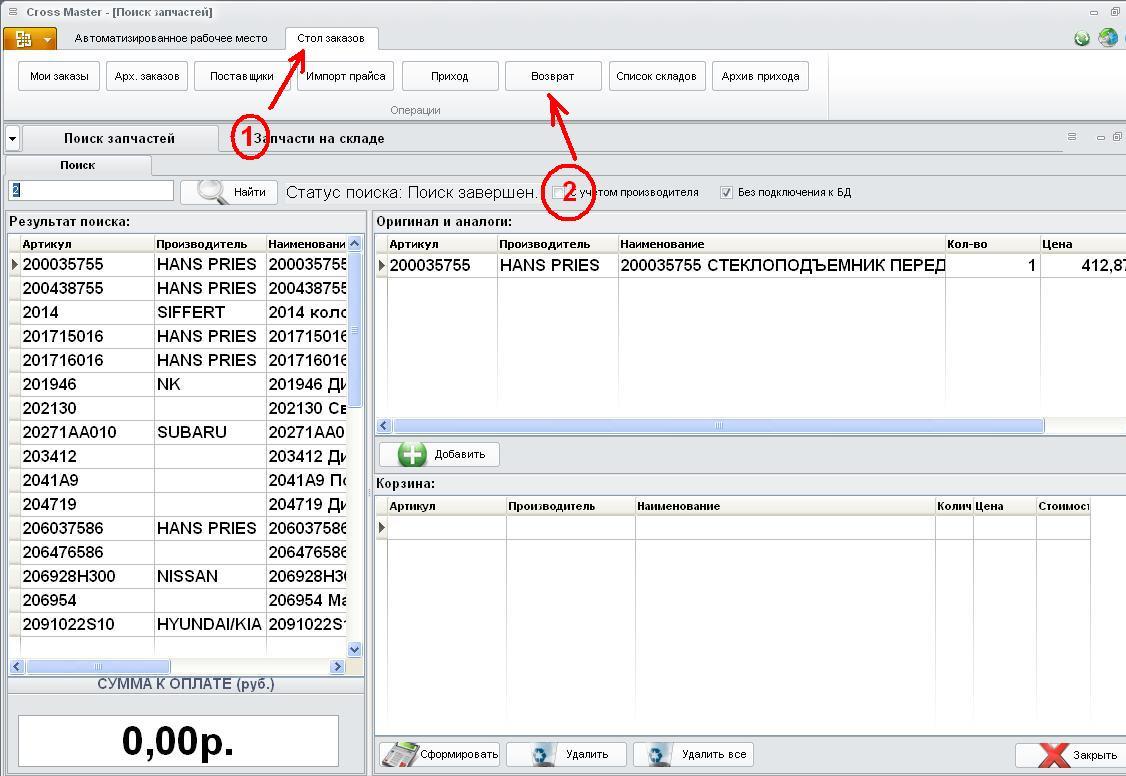 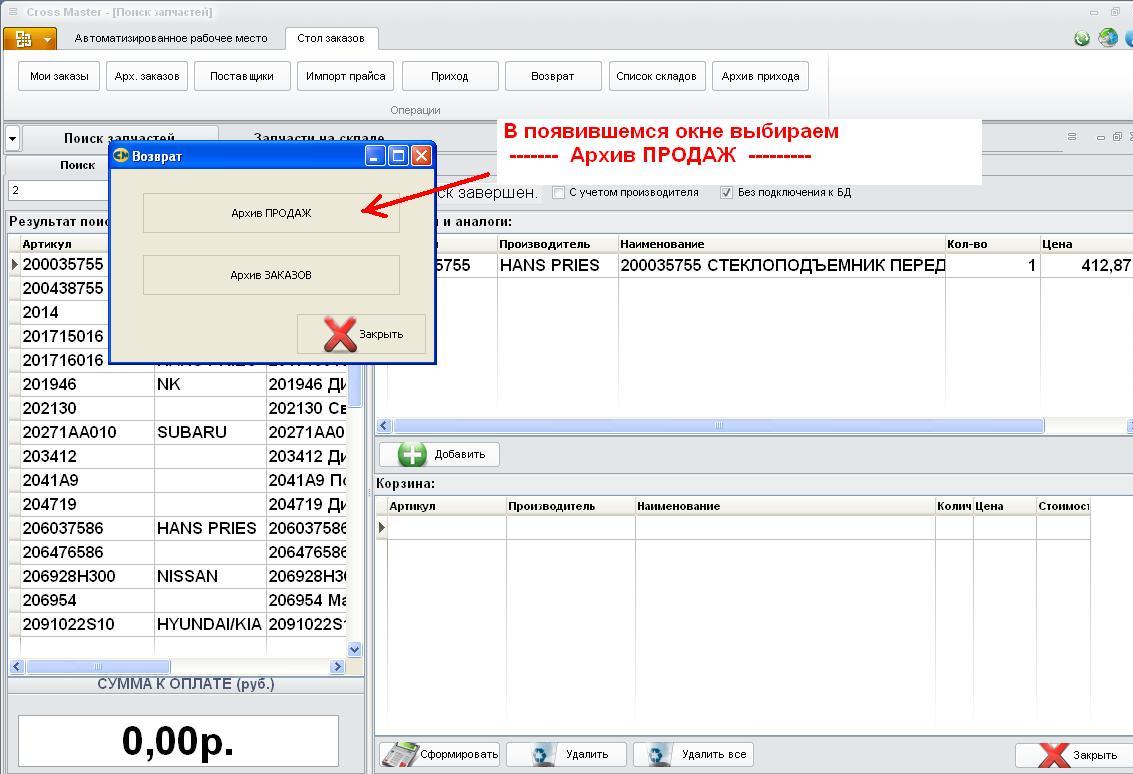 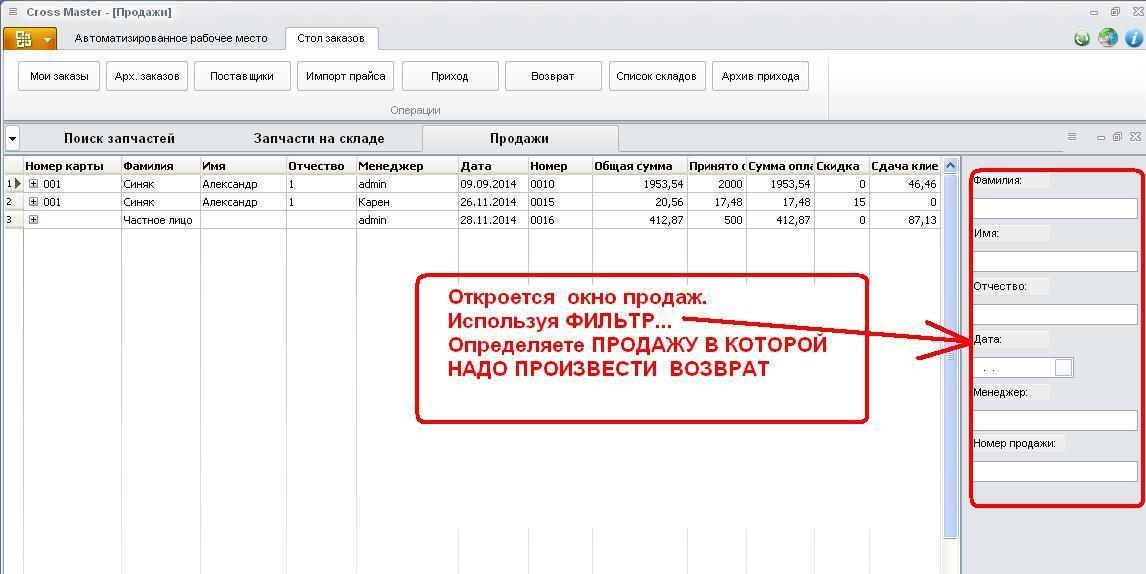 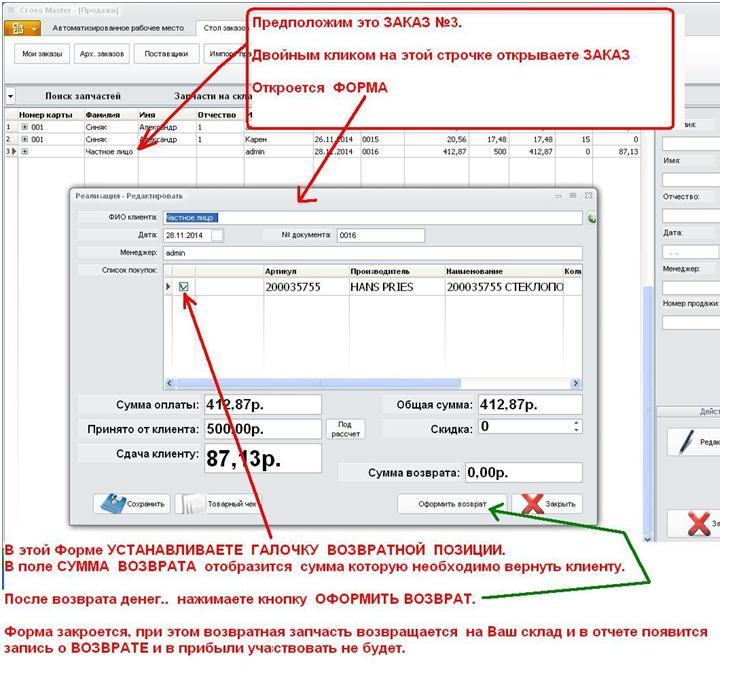 